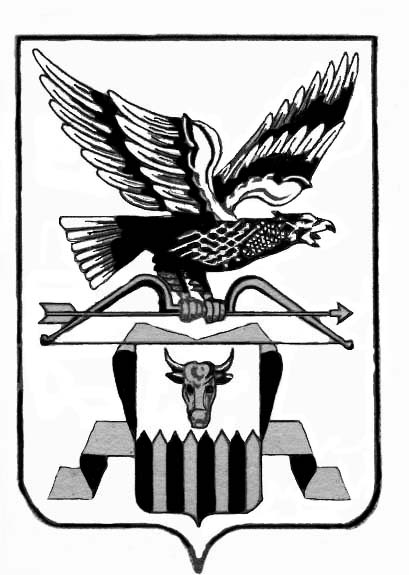 ПОСТАНОВЛЕНИЕ  администрации муниципального района «Читинский район»от   23.10.2014 г.                                                                                   № 2909О базовых окладах (базовых должностных окладах), базовых ставках заработной платы по профессионально-квалификационным группам работников муниципальных  учреждений муниципального района «Читинский район» В соответствии со статьями 2, 144 Трудового кодекса Российской Федерации, Уставом муниципального района «Читинский район», Решением Совета муниципального района «Читинский район» от 21.10.2014 г. № 116 «Об оплате труда работников муниципальных учреждений муниципального района «Читинский район»,  в целях обеспечения достойной оплаты труда  и права каждого работника на  выплату заработной платы не ниже минимального размера заработной платы Администрация муниципального района «Читинский район» постановляет:1. Утвердить прилагаемые размеры базовых окладов (базовых должностных окладов) по профессионально-квалификационным группам работников муниципальных учреждений муниципального района «Читинский район».2. Установить, что базовая ставка заработной платы по профессионально-квалификационным группам работников учреждений определяется путем деления базового оклада (должностного оклада) на среднегодовую норму рабочего  времени по производственному календарю на соответствующий календарный год.3. Исполнительные органы муниципального района «Читинский район»,  на которые возложены координация и регулирование деятельности соответствующих отраслей и (или) которые осуществляют функции и полномочия учредителей муниципальных учреждений муниципального района «Читинский район»,  при разработке примерных положений об оплате труда работников муниципальных учреждений муниципального района «Читинский район»:1) устанавливают рекомендуемые оклады (должностные оклады), ставки заработной платы работникам муниципальных учреждений муниципального района «Читинский район» в размере не ниже установленных настоящим постановлением;2) вправе устанавливать рекомендуемые оклады (должностные оклады), ставки заработной платы работникам муниципальных учреждений муниципального района «Читинский район» в повышенном размере в соответствии с группами по оплате труда, определенными с учетом специфики работы муниципальных учреждений муниципального района «Читинский район», не допуская снижения уровня междолжностной (межпрофессиональной) разницы, определенной настоящим постановлением;3) обеспечивают соблюдение полного соответствия наименований должностей (профессий) работников муниципальных учреждений муниципального района «Читинский район» профессионально-квалификационным группам, указанным в размерах базовых окладов (базовых должностных окладов) по профессионально-квалификационным группам работников муниципальных учреждений муниципального района «Читинский район», утвержденных настоящим постановлением;4) обеспечивают соблюдение муниципальными учреждениями муниципального района «Читинский район» междолжностной (межпрофессиональной) разницы, определенной с настоящим постановлением, при разработке положений об оплате труда работников муниципальных учреждений муниципального района «Читинский район»;4. Рекомендовать органам местного самоуправления городских и сельских поселений обеспечить установление окладов (должностных окладов), ставок заработной платы по профессиональным квалификационным группам работникам муниципальных учреждений в размерах не ниже установленных настоящим постановлением.5. Признать утратившими силу:Постановление администрации муниципального района «Читинский район» от 08.02.2013 г. № 280 «Об утверждении размеров повышающих коэффициентов к окладу (должностному окладу) по соответствующей профессиональной квалификационной группе и перечня профессий (специальностей) и должностей по категориям работников муниципальных образовательных учреждений, принимающих непосредственное участие в оказании муниципальных услуг»;Постановление администрации муниципального района «Читинский район» от 25.07.2013 г. № 3123 «О внесении изменений в Постановление администрации муниципального района «Читинский район» от 08.02.2013 г. № 280 «Об утверждении размеров повышающих коэффициентов к окладу (должностному окладу) по соответствующей профессиональной квалификационной группе и перечня профессий (специальностей) и должностей по категориям работников муниципальных образовательных учреждений, принимающих непосредственное участие в оказании муниципальных услуг»;Постановление администрации муниципального района «Читинский район» от 08.02.2013 г. № 281 «Об утверждении размеров  повышающих коэффициентов к окладу (должностному окладу) по соответствующей профессиональной квалификационной группе и перечня профессий (специальностей) и должностей по категориям работников учреждений культуры муниципального района «Читинский район», принимающих непосредственное участие в оказании муниципальных услуг». Постановление администрации муниципального района «Читинский район» от 26.09.2013 г. № 4239 «О внесении изменений в Постановление администрации муниципального района «Читинский район» от 08.02.2013 г. № 281 «Об утверждении размеров  повышающих коэффициентов к окладу (должностному окладу) по соответствующей профессиональной квалификационной группе и перечня профессий (специальностей) и должностей по категориям работников учреждений культуры муниципального района «Читинский район», принимающих непосредственное участие в оказании муниципальных услуг». 6. Контроль за исполнением настоящего постановления возложить на заместителя руководителя администрации муниципального района «Читинский район» по  социальному развитию Н.П.Грунову.7. Действие настоящего постановления распространяется на правоотношения, возникшие с 01 января 2015 года.Руководитель администрации муниципального района «Читинский район»                                                                                А.А.ЭповУТВЕРЖДЕНЫпостановлением Администрациимуниципального района «Читинский район» от 23.10.2014 г.   №   2909Размеры базовых окладов (базовых должностных окладов) по профессионально-квалификационным группам работников муниципальных учреждений муниципального района «Читинский район»Профессиональная квалификационная группа общеотраслевых профессий рабочихПрофессиональная квалификационная группа «Общеотраслевые профессии рабочих первого уровня»Профессиональная квалификационная группа «Общеотраслевые профессии рабочих второго уровня»*При присвоении другого квалификационного разряда в соответствии с Единым квалификационным справочником работ и профессий рабочих, предполагающего переход профессии в следующий квалификационный уровень, базовый оклад устанавливается в соответствии с новым квалификационным уровнем.** В рамках настоящего постановления под «высококвалифицированными  рабочими, занятыми на важных (особо важных) и ответственных (особо ответственных) работах» понимаются работники муниципальных учреждений муниципального района «Читинский район», осуществляющие профессиональную деятельность по профессиям рабочих, в соответствии с приложением к настоящим размерам базовых окладов (базовых должностных окладов) по профессионально-квалификационным группам муниципальных учреждений муниципального района «Читинский район».Профессиональные квалификационные группы общеотраслевых должностей руководителей,специалистов и служащих Профессиональная квалификационная группа«Общеотраслевые должности служащих первого уровня»Профессиональная квалификационная группа «Общеотраслевые должности служащих второго уровня»Профессиональная квалификационная группа 
«Общеотраслевые должности служащих третьего уровня»Профессиональная квалификационная группа «Общеотраслевые должности служащих четвертого уровня»*За исключением случаев,  когда должность с наименованием «главный» является составной частью должности руководителя или заместителя руководителя организации либо исполнение функций по должности специалиста с наименованием «главный» возлагается на руководителя или заместителя руководителя организации.**Оклады заместителей руководителей структурных подразделений устанавливаются на 5-10% ниже должностного оклада руководителей соответствующих подразделений.Профессиональные квалификационные группы должностейработников образованияПрофессиональная квалификационная группа должностей работников учебно-вспомогательного персонала первого уровняПрофессиональная квалификационная группа должностей работников учебно-вспомогательного персонала второго уровняПрофессиональная квалификационная группа должностей педагогических  работников3.4. Профессиональная квалификационная группа должностей руководителей структурных подразделений*Кроме должностей руководителей структурных подразделений, отнесенных ко 2 квалификационному уровню.**Кроме должностей руководителей структурных подразделений, отнесенных к 3 квалификационному уровнюПрофессиональные квалификационные  группыдолжностей работников культуры, искусства и кинематографии4.1. Профессиональная квалификационная группа «Должности технических исполнителей и артистов вспомогательного состава»4.2. Профессиональная квалификационная группа«Должности работников культуры, искусства и кинематографии среднего звена»4.3. Профессиональная квалификационная группа«Должности работников культуры, искусства и кинематографии ведущего звена»4.4. Профессиональная квалификационная группа«Должности руководящего состава учреждений культуры, искусства и кинематографии»Профессиональная квалификационная группапрофессий рабочих культуры, искусства и кинематографии 5.1.  Профессиональная квалификационная группа «Профессии рабочих культуры, искусства и кинематографии  первого уровня»Профессиональная квалификационная группа«Профессии рабочих культуры, искусства и кинематографии второго уровня» 6. Профессиональные квалификационные группы должностей работников печатных средств массовой информацииПРИЛОЖЕНИЕк размерам базовых окладов(должностных окладов),по  соответствующим  профессионально-квалификационным группамработников муниципальных учреждениймуниципального района «Читинский район»ПЕРЕЧЕНЬнаименований профессий высококвалифицированных рабочих занятых на важных (особо важных) и ответственных (особо ответственных) работахВодители автобусов или специальных легковых автомобилей («Дети»), занятые перевозкой обучающихся (детей,  воспитанников). Водители: автобусов, занятые перевозкой участников профессиональных художественных коллективов; автоклубов,  оборудованных специальными техническими средствами, осуществляющие перевозку художественных коллективов и специалистов для культурного обслуживания населения. Водители пожарной машины.Повар (при отсутствии шеф-повара и заведующего производством).Слесарь-сантехник.Шеф-повар. Примечания. 1. К высококвалифицированным относятся рабочие, имеющие наивысший разряд по данным профессиям согласно Единому тарифно-квалификационному справочнику (ЕТКС) и выполняющие работы, соответствующие этому разряду.2. Вопрос об установлении конкретному рабочему базового оклада,  базовой ставки исходя из 9, 10 разрядов ЕТКС в соответствии с настоящим Перечнем решается администрацией организации по согласованию с выборным профсоюзным органом с учетом квалификации, объема и качества выполняемых им работ в пределах средств, направляемых на оплату труда.Отмена оплаты труда по повышенным разрядам является изменением условий оплаты труда, о которых работники должны быть предупреждены не менее чем за два месяца.___________________Квалификационный уровеньПрофессии, отнесенные к профессиональным квалификационным уровнямБазовый оклад, рублей1 квалификационный уровеньПрофессии рабочих, по которым предусмотрено присвоение 1, 2 квалификационных разрядов в соответствии с Единым квалификационным справочником работ и профессий рабочих*:гардеробщик; горничная; грузчик; дворник; дезинфектор; егерь; истопник; лифтер; садовник; сторож (вахтер); уборщик производственных помещений; уборщик  служебных помещений; уборщик территорий; рабочий по комплексному обслуживанию и ремонту зданий; рабочий по обслуживанию в бане; рабочий по стирке и ремонту спецодежды (белья); оператор стиральных машин; конюх; кухонный рабочий; мойщик посуды; машинист по стирке и ремонту спецодежды; курьер; подсобный рабочий; комплектовщик товаров; кондитер; контролер-кассир; оператор копировальных и множительных машин; стрелок; телеграфист; фотооператор; переплетчик документов; рабочий по уходу за животными; аппаратчик химводоочистки; швея; обувщик по ремонту обуви; пекарь; слесарь-сантехник; слесарь-электрик по ремонту электрооборудования; слесарь по ремонту автомобилей; столяр; плотник; оператор заправочных станций; оператор электронно-вычислительных и вычислительных машин; оператор котельных; сварщик арматурных сеток и каркасов; тракторист; машинист компрессорных установок; электромонтер по ремонту и обслуживанию электрооборудования; котлочист; рабочий по уходу за животными; продавец продовольственных товаров; повар; фальцовщик; печатник плоской печати33001 квалификационный уровеньПрофессии рабочих, по которым предусмотрено присвоение  3 квалификационного разряда в соответствии с Единым квалификационным справочником работ и профессий рабочих*: машинист (кочегар) котельных; кастелянша; коневод; кладовщик; парикмахер; приемщик пункта проката; кассир билетный; таксидермист; радиооператор; ремонтировщик плоскостных спортивных сооружений; заточник; машинист насосных установок; овощевод; рабочий зеленого хозяйства34002 квалификационный уровеньПрофессии рабочих, отнесенные к первому квалификационному уровню, при выполнении работ по профессии с производным наименованием «старший» (старший по смене) 3500Квалификационный уровеньПрофессии, отнесенные к профессиональным квалификационным уровнямБазовый оклад, рублей1 квалификационный уровеньПрофессии рабочих, по которым предусмотрено присвоение 4  квалификационного разряда в соответствии с Единым квалификационным справочником работ и профессий рабочих *:пожарный; маляр; штукатур; санитар ветеринарный; изготовитель пищевых  полуфабрикатов; 37001 квалификационный уровеньПрофессии рабочих, по которым предусмотрено присвоение 5 квалификационного разряда в соответствии с Единым квалификационным справочником работ и профессий рабочих*:водитель автомобиля; буфетчик; официант38002 квалификационный уровеньПрофессии рабочих, по которым предусмотрено присвоение 6 квалификационного разряда в соответствии с Единым квалификационным справочником работ и профессий рабочих*: антенщик-мачтовик; слесарь-аккумуляторщик; слесарь-ремонтник; слесарь-электрик;  оператор котельной, слесарь по ремонту оборудования тепловых сетей; кондитер; электромонтер по ремонту и обслуживанию электрооборудования;  тракторист; машинист бульдозера; электоргазосварщик; токарь; тренер лошадей; кузнец (штамповщик либо ручной ковки); оператор электронно-вычислительных и вычислительных машин39002 квалификационный уровеньПрофессии рабочих, по которым предусмотрено присвоение 7 квалификационного разряда в соответствии с Единым квалификационным справочником работ и профессий рабочих*40003 квалификационный уровеньПрофессии рабочих, по которым предусмотрено присвоение 8 квалификационного разряда в соответствии с Единым квалификационным справочником работ и профессий рабочих*41004 квалификационный уровеньПрофессии рабочих, предусмотренные 1-3 квалификационными уровнями настоящей профессиональной квалификационной группы, выполняющих важные (особо важные) и ответственные (особо ответственные) работы в соответствии с перечнем наименований профессий высококвалифицированных рабочих, занятых на важных (особо важных) и ответственных (особо ответственных) работах ** 4200Квалификационный уровеньДолжности, отнесенные к профессиональным квалификационным уровням  Базовый должностной оклад, рублей1 квалификационный уровеньАрхивариус; агент по снабжению; делопроизводитель; кассир; паспортист; комендант; секретарь; секретарь-машинистка;  счетовод; дежурный (по залу, по общежитию, этажу гостиницы и др.); дежурный бюро пропусков; машинистка; паспортист; секретарь-стенографистка; табельщик; калькулятор; копировщик; учетчик; экспедитор; экспедитор по перевозке грузов 38552 квалификационный уровеньДолжности служащих первого квалификационного уровня, по которым устанавливается производное должностное наименование «старший»3955Квалификационный уровеньДолжности, отнесенные к профессиональным квалификационным уровням Базовый должностной оклад, рублей1 квалификационный уровеньАдминистратор; диспетчер; инспектор по кадрам; лаборант; секретарь руководителя; техник; техник по защите информации;товаровед; техник вычислительного (информационно-вычислительного) центра; художник; техник-программист; техник по метрологии; специалист по работе с молодежью; художник-оформитель; техник-смотритель; техник-электрик; техник по обслуживанию вентиляционных систем40552 квалификационный уровеньЗаведующая машинописным бюро; заведующий архивом; заведующий бюро пропусков; заведующий камерой хранения; заведующий канцелярией; заведующий комнатой отдыха; заведующий копировально-множительным бюро; заведующий складом; заведующий фотолабораторией; заведующий хозяйством.Должности служащих первого квалификационного уровня, по которым устанавливается производное должностное наименование «старший». Должности служащих первого квалификационного уровня, по которым устанавливается II внутридолжностная категория 41553 квалификационный уровеньЗаведующий научно-технической библиотекой; заведующий производством (шеф-повар); заведующий столовой; заведующий гостиницей; начальник хозяйственного отдела, заведующий общежитием; управляющий отделением (фермой, сельскохозяйственным участком).Должности служащих первого квалификационного уровня, по которым устанавливается I внутридолжностная категория 43554 квалификационный уровеньМеханик; заведующий виварием; мастер  контрольный (участка, цеха); мастер участка (включая старшего).Должности служащих первого квалификационного уровня, по которым может устанавливаться производное должностное наименование «ведущий»45555 квалификационный уровеньНачальник гаража, начальник  (заведующий) мастерской, начальник ремонтного цеха; начальник смены (участка); начальник цеха (участка)4655Квалификационный уровеньДолжности, отнесенные к профессиональным квалификационным уровням  Базовый должностной оклад, рублей1 квалификационный уровеньАналитик; бухгалтер; документовед; инженер; инженер по защите информации; инженер по охране труда; инженер-механик; инженер-программист (программист); инженер-технолог (технолог); инженер-электроник (электроник); инженер-энергетик; инженер-электрик; инженер по вентиляции; инженер по ремонту; инженер по надзору за строительством; инспектор центра занятости населения; менеджер; специалист по кадрам; экономист; экономист по бухгалтерскому учету и анализу хозяйственной деятельности; экономист по договорной и претензионной работе; экономист по труду,  инженер по нормированию труда; инженер по организации и нормированию труда; инженер по комплектации оборудования; эколог (инженер по охране окружающей среды); переводчик; экономист по финансовой работе; бухгалтер-ревизор; менеджер по персоналу; менеджер по рекламе; менеджер по связям с общественностью; специалист по маркетингу; психолог; социолог; специалист по связям с общественностью; специалист по защите информации; администратор информационной безопасности вычислительной сети; юрисконсульт; администратор баз данных;  сурдопереводчик47552 квалификационный уровеньДолжности служащих первого квалификационного уровня, по которым может устанавливаться II внутридолжностная категория48553 квалификационный уровеньДолжности служащих первого квалификационного уровня, по которым может устанавливаться I внутридолжностная категория49554 квалификационный уровеньДолжности служащих первого квалификационного уровня, по которым может устанавливаться производное должностное наименование «ведущий»50555 квалификационный уровеньГлавные специалисты в отделах, отделениях,  лабораториях, мастерских; заместитель  главного бухгалтера5155Квалификационный уровеньДолжности, отнесенные к   профессиональным квалификационным уровням  Базовый должностной оклад, рублей1 квалификационный уровеньНачальник отдела кадров (спецотдела и др.); начальник планово-экономического отдела;  начальник финансового отдела; начальник юридического отдела; начальник отдела центра занятости населения; начальник отдела материально-технического снабжения; начальник технического отдела; начальник отдела комплектации оборудования; начальник отдела окружающей среды; начальник отдела капитального строительства 52552 квалификационный уровень Главный* (энергетик, специалист по защите информации, механик, метролог, технолог, экономист)53553 квалификационный уровеньДиректор (начальник, заведующий) филиала, другого обособленного структурного подразделения**5455Квалификационный   
        уровень        Должности, отнесенные к профессиональным квалификационным уровням  Базовый должностной оклад, рублейПомощник воспитателя; вожатый; секретарь учебной части 3855Квалификационный   
        уровень        Должности, отнесенные к профессиональным квалификационным уровням  Базовый должностной оклад, рублей1 квалификационныйуровень               Младший воспитатель; дежурный по  режиму 39552 квалификационный  
уровеньДиспетчер образовательного учреждения; старший дежурный по  режиму4055Квалификационный   
        уровень        Должности, отнесенные к профессиональным квалификационным уровням  Базовый должностной оклад, рублей1 квалификационный  
уровень               Музыкальный руководитель; инструктор по труду; инструктор по физической культуре;старший вожатый 52702 квалификационный  
уровень Инструктор-методист; социальный педагог;педагог-организатор; педагог дополнительного образования; концертмейстер; тренер-преподаватель53703 квалификационный  
уровеньВоспитатель; методист; педагог-психолог; мастер производственного обучения; старший инструктор-методист; старший педагог дополнительного образования;старший тренер-преподаватель54704 квалификационный  
уровеньПедагог-библиотекарь; преподаватель-организатор основ безопасности жизнедеятельности; тьютор; преподаватель; руководитель физического воспитания; старший воспитатель; старший методист;  учитель; учитель-дефектолог; учитель-логопед (логопед)5570Квалификационный уровеньДолжности, отнесенные к профессиональным   квалификационным уровням  Базовый должностной оклад, рублей1 квалификационный уровеньЗаведующий (начальник) структурным подразделением: кабинетом, лабораторией, отделом, отделением, сектором, учебно-консультационным пунктом, учебной(учебно-производственной) мастерской и другими структурными подразделениями, реализующими общеобразовательную программу и образовательную программудополнительного образования детей *57002 квалификационный уровеньСтарший мастер образовательного учреждения (подразделения) начального и /или среднего профессионального образования; заведующий (начальник) обособленным структурным подразделением, реализующим общеобразовательную программу и образовательную программу дополнительного образования детей; начальник (заведующий, директор, руководитель, управляющий): кабинета, лаборатории, отдела, отделения, сектора, учебно-консультационного пункта, учебной (учебно-производственной) мастерской, учебного хозяйства и других структурных подразделений образовательного учреждения (подразделения) начального исреднего профессионального образования**58003 квалификационный уровеньНачальник (заведующий, директор, руководитель, управляющий) обособленного структурного подразделения образовательного учреждения (подразделения) начального и среднего профессионального образования5900Квалификационный уровеньДолжности, отнесенные к  профессиональным квалификационным уровнямБазовый должностной оклад, рублейСмотритель музейный; артист вспомогательного состава театров и концертных организаций; контролер билетов3855Квалификационный   уровеньДолжности, отнесенные к профессиональным квалификационным уровнямБазовый должностной оклад, рублейАккомпаниатор; ассистенты: режиссера, дирижера, балетмейстера, хормейстера;заведующий билетными кассами; заведующий костюмерной; культорганизатор; организатор экскурсий; помощник режиссера; руководитель кружка; руководитель кружка, любительского объединения, клуба по интересам; распорядитель танцевального вечера, ведущий дискотеки; руководитель музыкальной части дискотеки; репетитор по технике речи3955Квалификационный   уровеньДолжности, отнесенные к профессиональным квалификационным уровнямБазовый должностной оклад, рублейАртист духового оркестров; артист оркестра народных инструментов; артист оркестра ансамблей песни и танца; артист эстрадного оркестра (ансамбля); артист балета ансамбля песни и танца; артист танцевального коллектива; артисты – концертные исполнители (всех жанров), кроме артистов - концертных исполнителей вспомогательного состава; аккомпаниатор-концертмейстер;артист-вокалист (солист); артист балета;артист оркестра; артист хора; артист драмы;артист (кукловод) театра кукол; артисты - концертные исполнители (всех жанров);артист – концертный исполнитель I категории; администратор (старший администратор); библиотекарь; библиограф; главный библиотекарь; главный библиограф;заведующий труппой; звукооператор;концертмейстер по классу вокала (балета);лектор-искусствовед (музыковед); лектор (экскурсовод); мастер-художник по созданию и реставрации музыкальных инструментов; методист библиотеки, музея, клубного учреждения; методист по составлению кинопрограмм; методист научно-методического центра народного творчества, дома народного творчества, центра народной культуры (культуры и досуга) и других аналогичных учреждений и организаций;методист;  помощник главного режиссера;помощник главного балетмейстера;помощник художественного руководителя;редактор по репертуару; редактор библиотеки,  клубного учреждения,  музея,  научно-методического центра народного творчества,  дома народного творчества,  центра народной культуры (культуры и досуга) и других аналогичных учреждений и организаций; редактор (музыкальный редактор); репетитор по вокалу; репетитор по балету; репетитор; специалист по методике клубной работы; специалист по фольклору; специалист по жанрам творчества; специалист по учетно-хранительской документации; специалист экспозиционного и выставочного отдела; художник-бутафор; художник-гример; художник-декоратор; художник-конструктор; художник-скульптор; художник по свету; художник-модельер театрального костюма; художник-реставратор; художник-постановщик; художник-фотограф; хранитель фондов;  чтец-мастер художественного слова4255Квалификационный   
        уровень        Должности, отнесенные к профессиональным квалификационным уровнямБазовый должностной оклад, рублейБалетмейстер; балетмейстер-постановщик;главный балетмейстер; главный хормейстер;главный дирижер; главный режиссер; главный художник; главный хранитель фондов; дирижер; заведующий музыкальной частью; заведующий художественно-постановочной частью, программой (коллектива) цирка; заведующий филиалом организации культуры клубного типа (централизованной (межпоселенческой) клубной системы); заведующий филиалом библиотеки, централизованной (межпоселенческой) библиотечной системы; заведующий отделом (сектором) библиотеки; заведующий отделом (сектором) дома (дворца) культуры,  парка культуры и отдыха, научно-методического центра народного творчества дома народного творчества,  центра народной культуры (культуры и досуга) и других аналогичных учреждений и организаций; заведующий отделом (сектором) музея; заведующий передвижной выставкой музея; заведующий реставрационной мастерской; заведующий художественно-оформительской мастерской; заведующий отделением (пунктом) по прокату кино- и видеофильмов; звукорежиссер; заведующий ветеринарной лабораторией зоопарка; заведующий отделом (сектором) зоопарка; менеджер по культурно-массовому досугу; менеджер культурно-досуговых организаций клубного типа, парков культуры и отдыха и других аналогичных организаций; руководитель литературно-драматургической части; режиссер-постановщик; режиссер массовых представлений; режиссер; руководитель клубного формирования – любительского объединения; руководитель студии; руководитель коллектива самодеятельного искусства, клуба по интересам; художественный руководитель5455Квалификационный   
        уровень        Профессии, отнесенные к профессиональным квалификационным уровнямБазовый должностной оклад, рублейБутафор; гример-пастижер; костюмер; киномеханик; машинист сцены;  монтировщик сцены; маляр по отделке декораций;   осветитель; оператор магнитной записи; пастижер; реквизитор; столяр по изготовлению декораций; униформист; установщик декораций; фильмотекарь; фильмопроверщик3855Квалификационный        уровеньПрофессии, отнесенные к профессиональным квалификационным уровнямБазовый должностной оклад, рублей1 квалификационный уровеньВидеотекарь; красильщик в пастижерском производстве; механик по ремонту и обслуживанию кинотелевизионного оборудования; механик по ремонту и обслуживанию кинотехнологического оборудования; механик по обслуживанию звуковой техники; настройщик пианино и роялей; настройщик щипковых инструментов;настройщик язычковых инструментов;оператор видеозаписи; оператор пульта управления киноустановки; реставратор фильмокопий; регулировщик пианино и роялей; регулировщик язычковых инструментов; реставратор клавишных инструментов; реставратор смычковых и щипковых инструментов; реставратор ударных инструментов; реставратор язычковых инструментов; фонотекарь39552 квалификационный уровеньКрасильщик в пастижерском производстве; механик по ремонту и обслуживанию кинотехнологического оборудования; механик по обслуживанию звуковой техники; реставратор фильмокопий; настройщик духовых инструментов; настройщик-регулировщик смычковых инструментов; реставратор духовых инструментов 40553 квалификационный уровеньМеханик по ремонту и обслуживанию кинотехнологического оборудования 41556.1. Профессиональная квалификационная группа «Должности  работников печатных средств массовой информации второго уровня»6.1. Профессиональная квалификационная группа «Должности  работников печатных средств массовой информации второго уровня»Квалификационный   уровеньДолжности, отнесенные к профессиональным квалификационным уровнямБазовый должностной оклад, рублей1 квалификационный  уровеньКорректор; технический редактор41556.2. Профессиональная квалификационная группа «Должности работников печатных средств массовой информации третьего уровня»6.2. Профессиональная квалификационная группа «Должности работников печатных средств массовой информации третьего уровня»6.2. Профессиональная квалификационная группа «Должности работников печатных средств массовой информации третьего уровня»6.2. Профессиональная квалификационная группа «Должности работников печатных средств массовой информации третьего уровня»6.2. Профессиональная квалификационная группа «Должности работников печатных средств массовой информации третьего уровня»6.2. Профессиональная квалификационная группа «Должности работников печатных средств массовой информации третьего уровня»6.2. Профессиональная квалификационная группа «Должности работников печатных средств массовой информации третьего уровня»6.2. Профессиональная квалификационная группа «Должности работников печатных средств массовой информации третьего уровня»КвалификационныйуровеньДолжности, отнесенные к профессиональным квалификационным уровнямБазовый должностной оклад, рублей1 квалификационный  уровеньКорреспондент; фотокорреспондент; выпускающий (редактор по выпуску)41552 квалификационный уровеньДизайнер; редактор; старший корреспондентстарший фотокорреспондент; художественный редактор42553 квалификационный уровеньЗаведующий отделом по основным направлениям деятельности; обозреватель;собственный корреспондент; специальный корреспондент43554 квалификационный уровеньРедактор I категории 46556.3. Профессиональная квалификационная группа «Должности работников печатных средств массовой информации четвертого уровня»6.3. Профессиональная квалификационная группа «Должности работников печатных средств массовой информации четвертого уровня»6.3. Профессиональная квалификационная группа «Должности работников печатных средств массовой информации четвертого уровня»6.3. Профессиональная квалификационная группа «Должности работников печатных средств массовой информации четвертого уровня»6.3. Профессиональная квалификационная группа «Должности работников печатных средств массовой информации четвертого уровня»6.3. Профессиональная квалификационная группа «Должности работников печатных средств массовой информации четвертого уровня»6.3. Профессиональная квалификационная группа «Должности работников печатных средств массовой информации четвертого уровня»6.3. Профессиональная квалификационная группа «Должности работников печатных средств массовой информации четвертого уровня»КвалификационныйуровеньДолжности, отнесенные к профессиональным квалификационным уровнямБазовый должностной оклад, рублей2 квалификационный  уровеньОтветственный секретарь50553 квалификационный уровеньГлавный редактор5455